Ivan CankarNOVELE IN ČRTICEzbral: Jože Gregorič- Moje življenje  (poglavja 1-5 ; spomini na otroško življenje)- Desetica  (črtica – izšla leta 1912 v Slovenskem narodu)- Tuja učenost  (črtica – izšla leta 1910 v Ljubljanskem zvonu)- Skodelica kave  (črtica – pretresljiva pisateljeva samoizpoved)- Koncert na vrtu  (črtica – izšla v Slovenskem narodu leta 1911) - Šivilja (črtica – zbirka Ob zori (1903) ; obsojanje izkoriščanja)- Za vozom  (poglavje romana Na klancu (1902), ki ga je Cankar posvetil materi)- O človeku, ki je izgubil prepričanje (Cankar hoče pokazati, koliko ljudi nima lastnega prepričanja ; simbolizem)- O čebelnjaku (črtica – izšla v Slovencu leta 1898, kasneje tudi del zbirke Vinjete ; govori o krutem maščevanju župana učitelju Mrvi)- Zgodba o Šimnu Sirotniku (novela – 1911. leta izšla v zbirki Troje povesti ; govori o tragični usodi delavca Šimna )- Gospod stotnik  (črtica iz zbirke Podobe iz sanj, ki so nastajale v letih 1914-1917 – obdobju 1. svetovne vojne)- Hudodelec Janez  (zadnja Cankarjeva povest ; izšla v Domu in svetu leta 1918)IVAN CANKAR(10. maj 1876 – 11. decembra 1918)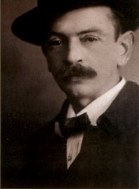 - rojen 10. maja 1876 na Vrhniki, v hiši na klancu- oče je zaradi prihoda industrijskega krojača obubožal in zapustil družino- mati je le stežka preživljala družino- v družini je bilo 12 otrok (od tega so štirje kmalu umrli)- Ivan je bil zelo nadarjen otrok, zato so njegovo mater vaški bogataši prepričali, naj ga pošlje v šole- ko je končal osnovno šolanje, je nadaljeval šolanje na tehnični fakulteti na Dunaju- leta 1897 mu je umrla mati- do leta 1899 je svoja dela izdajal po raznih časopisih, od takrat pa je svoja dela izdajal predvsem v samostojnih knjigah- leta 1899 je izdal svojo prvo zbirko Erotika - umrl je 11. decembra 1918 v deželni bolnišnici v Ljubljani- pokopan je skupaj s tremi sodobniki moderne: Dragotinom Kettejem, Josipom Murnom in Otonom Župančičem na ljubljanskih Žalah, v t.i. skupni grobnici moderne- bil je prvi slovenski poklicni pisatelj- glavna motiva za pisanje: ljubezen do matere in domovineDELA:  -----------------------------------------------------------------------------1899 – pesniška zbirka Erotika ter Vinjete1900 – drama Jakob Ruda  1901 – satirična komedija Za narodov blagor, zbirka kratkih pripovedi Knjiga za lahkomiselne ljudi ter povest Tujci  1902 – druga izdaja Erotike, drama Kralj na Betajnovi in roman Na klancu  1903 – zbirka kratkih pripovedi Ob zori, povest Življenje in smrt Petra Novljana, noveli Sreča in Novela doktorja Grudna  1904 – roman Križ na gori   1906 – kratek roman Nina ter roman Martin Kačur  1907 – povest Hlapec Jernej in njegova pravica  1908 – povesti Novo življenje in V samoti   1910 – knjigi Hlapci in Bela krizantema  1912 – drama Lepa Vida  1913 – roman Milan in Milena  1914 – zbirka kratkih pripovedi Moja njiva, cikel Moje življenje  1917 – zbirka Podobe iz sanj